Уведомление за стартиране на производство по издаване на общ административен акт на министъра на земеделието и храните за въвеждане на забрана за улов на бели пясъчни миди от видовете Donax trunculus и Chamelea gallina в периода от 15 април до 15 юли 2024 г.На основание чл. 66 и следващите от Административнопроцесуалния кодекс Ви уведомявам за стартиране на производство по издаване на общ административен акт заповед на министъра на земеделието и храните за въвеждане на временна забрана за улов на бели пясъчни миди от видовете Donax trunculus и Chamelea gallina в българската акватория на Черно море.Актът предвижда, с цел опазване на популациите от бели пясъчни миди във водите на Черно море, да бъде въведена забрана за улова им в периода от 15 април до 15 юли 2024 г. включително, на основание чл. 30, ал. 3, т. 1 от Закона за рибарството и аквакултурите.Уведомявам Ви, че може да участвате в производството, като всички писмени предложения и възражения по проекта на административен акт следва да бъдат изпращани в едномесечен срок от датата на публикуване до Изпълнителна агенция по рибарство и аквакултури, на адрес: гр. Бургас 8000, ул. „Княз Александър Батенберг” № 1 и на следния електронен адрес: office@iara.government.bg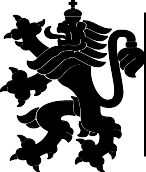 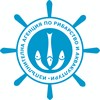      Р Е П У Б Л И К А Б Ъ Л Г А Р И Я               И з п ъ л н и т е л н а а г е н ц и я п о р и б а р с т в о и а к в а к у л т у р иОДОБРЯВАМ:			КИРИЛ ВЪТЕВ			МИНИСТЪРДОМИНИСТЪРА НА ЗЕМЕДЕЛИЕТО И ХРАНИТЕКИРИЛ ВЪТЕВ	ЧРЕЗ:ДОЦ. Д-Р ДЕЯН СТРАТЕВЗАМЕСТНИК-МИНИСТЪР НА ЗЕМЕДЕЛИЕТО И ХРАНИТЕДОКЛАДoтд-р Николай Георгиев – изпълнителен директор на Изпълнителна агенция по рибарство и аквакултури (ИАРА)Относно: Стартиране на процедура по издаване на общ административен акт – заповед за въвеждане на временна забрана за улов на бели пясъчни миди (Donax trunculus и Chamelea gallina) в Черно мореУВАЖАЕМИ ГОСПОДИН МИНИСТЪР,В Изпълнителна агенция по рибарство и аквакултури (ИАРА) постъпи писмо с Вх. 46-00-5/18.01.2024 г. от Асоциация на производителите на рибни продукти БГ ФИШ, единствената призната в страната междубраншова организация в сектора на рибарството, с искане за въвеждане на четиримесечна забрана за улов на бели пясъчни миди през 2024 г., считано от 01 май до 31 август.Институтът по рибни ресурси (ИРР), гр. Варна изпълниха проект № BG14MFOP001-6.003-0004 „Изследвания върху видовете от групата на белите миди и предложение за нови управленски мерки (WHITECLAM)“, финансиран от Програмата за морско дело и рибарство 2014-2020. Съгласно публикуваната информация от проведеното изследване на интернет страницата на ИРР (https://www.ifrvarna.com/images/RSUME__2022_Last.pdf) основните заключения, показват, че в периода от 15 април до 30 юли мидите са в процес на съзряване на гонадите и активно размножаване. В тази връзка ИРР предлага като законодателна мярка да се въведе забранителен период от три месеца през пролетно-летния размножителен максимум на видовете, с индикативни дати между 15 април и 15 юли. В допълнение, необходимостта от въвеждане на забрана за улов на двучерупчести от групата на белите пясъчни миди е обсъдена и на заседание на Консултативния съвет по риба и рибни продукти към министъра на земеделието и храните (протокол № ОПОР-01-1/21.11.2023 г.). На проведеното заседание, където са присъствали и представители на заинтересованите страни, всички участници са се обединили около предложението за въвеждане на забрана за улов на видовете Donax trunculus и Chamelea gallina през 2024 г., по време на размножаването им.През последните години, с оглед установяване на подходящите периоди за забрана на улов на бели пясъчни миди с цел опазване на запасите им, са изискани редица становища от научните институти в страната. Съгласно предоставените научни данни от ИРР, Института по океанология и Института по биоразнообразие и екосистемни изследвания към Българска академия на науките, размножителният период на видовете пясъчни миди - обект на стопански риболов (Donax trunculus и Chamelea gallina) започва през пролетта и завършва в края на летния сезон. Въз основа на наличните научни становищата е предложено въвеждане на забрана за улов:- в периода 15 април – 15 юли, когато мидите са в период на съзряване на гонадите и активно размножаване (Институт по рибни ресурси);- за период от четири месеца (месеците май-август), когато е най-интензивното изхвърляне на полови продукти, подобно на действаща забрана в Турция (Институт по океанология).УВАЖАЕМИ ГОСПОДИН МИНИСТЪР,Във връзка гореизложеното, моля за Вашето одобрение да бъде стартирана процедура, по чл. 66 и следващите от Административнопроцесуалния кодекс, за издаване на общ административен акт - заповед за въвеждане на временна забрана за улов на бели пясъчни миди (Donax trunculus и Chamelea gallina) в Черно море през 2024 г. в рамките на периода от 15 април до 15 юли, въз основа на наличните научни становища. Един от основните принципи на доброто управление, на които се основава Общата политика в областта на рибарството е определянето на мерки в съответствие с най-добрите налични научни препоръки.Приложения:  1. Проект на заповед.2. Копие на постъпило предложение 46-00-5/18.01.2024 г. 3. Научни становища.С УВАЖЕНИЕ,Д-Р НИКОЛАЙ ГЕОРГИЕВИЗПЪЛНИТЕЛЕН ДИРЕКТОР НА ИАРАСЪГЛАСУВАЛ:ДОЦ. Д-Р ДЕЯН СТРАТЕВЗАМЕСТНИК – МИНИСТЪР НА ЗЕМЕДЕЛИЕТО И ХРАНИТЕСЪГЛАСУВАЛ:ИВАЙЛО СИМЕОНОВДИРЕКТОР НА ДИРЕКЦИЯ ОПОР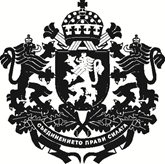 РЕПУБЛИКА БЪЛГАРИЯМинистър на земеделието и хранитеПРОЕКТЗ А П О В Е ДНа основание чл. 30, ал. 3, т. 1 от Закона за рибарството и аквакултурите (ЗРА), чл. 3, ал. 1 и чл. 5, ал. 2 от Устройствения правилник на Министерство на земеделието и храните (Обн. ДВ. бр. 82 от 18.10.2019 г.), във връзка със съгласувателно писмо с изх. №………………/……………..2024 г. на Министерство на околната среда и водите, одобрен доклад с рег. № …………………../………………… на изпълнителния директор на Изпълнителна агенция по рибарство и аквакултури и с цел опазване на популациите на белите пясъчни миди от видовете Donax trunculus и Chamelea gallina в българската акватория на Черно мореН А Р Е Ж Д А М:I. Забранява се стопанският и любителският риболов на бели пясъчни миди oт видовете Donax trunculus и Chamelea gallina в българската акватория на Черно море, от 15 април до 15 юли 2024 г. включително.II. В срока по т. I се забранява пренасянето, съхранението, превозването и първата продажба на бели пясъчни миди oт видовете Donax trunculus и Chamelea gallina, с изключение на количествата уловени преди периода, забранен с настоящата заповед.Настоящата заповед не отменя забраните и ограниченията на дейности в посочения воден обект и относими към посочените видове, въведени по силата на други нормативни и административни актове.Заповедта подлежи на обжалване по реда на Административнопроцесуалния кодекс в едномесечен срок от съобщението за издаването ѝ или в 14-дневен срок от отделните съобщения до лицата, участвали в производството пред административния орган. Заповедта да се публикува на интернет страницата на Министерство на земеделието и храните и Изпълнителна агенция по рибарство и аквакултури.Контрол по изпълнение на заповедта възлагам на изпълнителния директор на Изпълнителна агенция по рибарство и аквакултури.Заповедта да се съобщи на съответните длъжностни лица за сведение и изпълнение.МИНИСТЪР НА ЗЕМЕДЕЛИЕТО И ХРАНИТЕКИРИЛ ВЪТЕВ